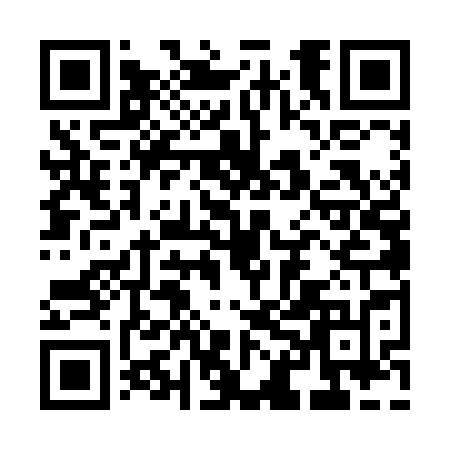 Ramadan times for Couchwood, Louisiana, USAMon 11 Mar 2024 - Wed 10 Apr 2024High Latitude Method: Angle Based RulePrayer Calculation Method: Islamic Society of North AmericaAsar Calculation Method: ShafiPrayer times provided by https://www.salahtimes.comDateDayFajrSuhurSunriseDhuhrAsrIftarMaghribIsha11Mon6:216:217:281:234:467:197:198:2612Tue6:206:207:271:234:467:207:208:2713Wed6:186:187:261:234:477:207:208:2814Thu6:176:177:241:234:477:217:218:2915Fri6:166:167:231:224:477:227:228:3016Sat6:146:147:221:224:477:237:238:3017Sun6:136:137:201:224:487:237:238:3118Mon6:126:127:191:214:487:247:248:3219Tue6:106:107:181:214:487:257:258:3320Wed6:096:097:171:214:487:267:268:3321Thu6:076:077:151:214:497:267:268:3422Fri6:066:067:141:204:497:277:278:3523Sat6:056:057:131:204:497:287:288:3624Sun6:036:037:111:204:497:287:288:3725Mon6:026:027:101:194:497:297:298:3726Tue6:016:017:091:194:507:307:308:3827Wed5:595:597:071:194:507:317:318:3928Thu5:585:587:061:184:507:317:318:4029Fri5:565:567:051:184:507:327:328:4030Sat5:555:557:031:184:507:337:338:4131Sun5:545:547:021:184:507:337:338:421Mon5:525:527:011:174:507:347:348:432Tue5:515:516:591:174:507:357:358:443Wed5:495:496:581:174:507:367:368:454Thu5:485:486:571:164:517:367:368:455Fri5:465:466:561:164:517:377:378:466Sat5:455:456:541:164:517:387:388:477Sun5:445:446:531:154:517:387:388:488Mon5:425:426:521:154:517:397:398:499Tue5:415:416:511:154:517:407:408:5010Wed5:395:396:491:154:517:417:418:51